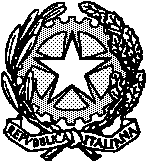 UFFICIO DI SORVEGLIANZA DI LECCE_____________________________________PROCEDIMENTI FISSATI ALL'UDIENZA DEL 15-07-2021		Collegio N. 2         Luogo svolgimento Udienza:		PALAZZO DI GIUSTIZIA-VIALE M.DE PIETRO - "AULA MALLIA" ORE 9.30Magistrato di Sorveglianza :		MADARO  IVANSostituto Procuratore della Repubblica:	-  -	 CANCELLIERE Udienza:	LUCIA SOLAZZOSi raccomanda ai difensori la puntualità ed il rispetto delle regole sul distanziamento e l’uso di D.P.I. Si comunica al COA Lecce e Brindisi e si affigge all’ingresso dell’Aula di udienza.Lecce, 14/07/2021F.to Assistente giudiziarioD.ssa Chiara RosatoProgr.Anno/Progr.Procedimento Magistrato  e Difensori (Cognome, Nome, Foro e Tipo)Oggetto Procedimento12021/1141Ore 9.30Mag. MADARO  IVANAvv. INDINO TONY  - LECCE (Di Fiducia) Avv. MARUCCIA LOREDANA  - LECCE (Di Fiducia) Riesame pericolosità sociale• Art. 208/1 C.P.- Riesame pericolosità sociale (art 208/1 C.P.)  22021/1143Ore 9.35Mag. MADARO  IVANAvv. PRIORE VALERIA  - LECCE (D'Ufficio) Riesame pericolosità sociale• Art. 208/1 C.P.- Riesame pericolosità sociale (art 208/1 C.P.)  32021/1145Ore 9.40Mag. MADARO  IVANAvv. VILLANI ALBERICO  - AVELLINO (Di Fiducia) Riesame pericolosità sociale• Art. 208/1 C.P.- Riesame pericolosità sociale (art 208/1 C.P.)  42021/1157Ore 9.45Mag. MADARO  IVANAvv. DI BELLO NICOLA  - BRINDISI (Di Fiducia) Riesame pericolosità sociale• Art. 208/1 C.P.- Riesame pericolosità sociale (art 208/1 C.P.)  52021/1160Ore 9.50Mag. MADARO  IVANAvv. AMORIELLO MASSIMO  - BENEVENTO (Di Fiducia) Riesame pericolosità sociale• Art. 208/1 C.P.- Riesame pericolosità sociale (art 208/1 C.P.)  62021/2129Ore 9.55Mag. MADARO  IVANAvv. GUBITOSO FABIANA  - L'AQUILA (Di Fiducia) Riesame pericolosità sociale• Art. 208/1 C.P.- Riesame pericolosità sociale (art 208/1 C.P.)  72021/1154Ore 10.00Mag. MADARO  IVANAvv. GAMBINO GIAMPAOLA  - BRINDISI (Di Fiducia) Riesame pericolosità sociale• Art. 208/1 C.P.- Riesame pericolosità sociale (art 208/1 C.P.)  82021/2029Ore 10.05Mag. MADARO  IVANAvv. CASALUCI COSIMO  - LECCE (Di Fiducia) Riesame pericolosità sociale• Art. 208/1 C.P.- Riesame pericolosità sociale (art 208/1 C.P.)  92021/2032Ore 10.10Mag. MADARO  IVANAvv. GUGLIELMO ANNA RITA  - LECCE (D'Ufficio) Riesame pericolosità sociale• Art. 208/1 C.P.- Riesame pericolosità sociale (art 208/1 C.P.)  102021/4263Ore 10.15Mag. MADARO  IVANAvv. TERRAGNO ANGELO  - LECCE (D'Ufficio) Riesame pericolosità sociale• Art. 208/1 C.P.- Riesame pericolosità sociale (art 208/1 C.P.)  112020/5959Ore 10.20Mag. MADARO  IVANAvv. PRETE ANNA ELISA  - LECCE (D'Ufficio) Rimedi risarcitori per violazione art. 3 CEDU• art. 35 ter O.P.- Riduzione pena da espiare/risarcimento del danno (art. 35 ter O.P.)  122020/2244Ore 10.25Mag. MADARO  IVANAvv. PRETE ANNA ELISA  - LECCE (D'Ufficio) Rimedi risarcitori per violazione art. 3 CEDU• art. 35 ter O.P.- Riduzione pena da espiare/risarcimento del danno (art. 35 ter O.P.)  132020/714Ore 10.30Mag. MADARO  IVANAvv. PRONTERA STEFANO  - LECCE (Di Fiducia) Rimedi risarcitori per violazione art. 3 CEDU• art. 35 ter O.P.- Riduzione pena da espiare/risarcimento del danno (art. 35 ter O.P.)  142020/1824Ore 10.35Mag. MADARO  IVANAvv. STARACE INNOCENZA ANNA  - FOGGIA (Di Fiducia) Rimedi risarcitori per violazione art. 3 CEDU• art. 35 ter O.P.- Riduzione pena da espiare/risarcimento del danno (art. 35 ter O.P.)  152020/1916Ore 10.40Mag. MADARO  IVANAvv. PRETE ANNA ELISA  - LECCE (D'Ufficio) Rimedi risarcitori per violazione art. 3 CEDU• art. 35 ter O.P.- Riduzione pena da espiare/risarcimento del danno (art. 35 ter O.P.)  162020/6685Ore 10.45Mag. MADARO  IVANAvv. PRETE ANNA ELISA  - LECCE (D'Ufficio) Rimedi risarcitori per violazione art. 3 CEDU• art. 35 ter O.P.- Riduzione pena da espiare/risarcimento del danno (art. 35 ter O.P.)  172020/7158Ore 10.50Mag. MADARO  IVANAvv. ESPOSITO LUIGI  - TARANTO (Di Fiducia) Rimedi risarcitori per violazione art. 3 CEDU• art. 35 ter O.P.- Riduzione pena da espiare/risarcimento del danno (art. 35 ter O.P.)  182020/948Ore 10.55Mag. MADARO  IVANAvv. CANTELMO PAOLO  - LECCE (Di Fiducia) Rimedi risarcitori per violazione art. 3 CEDU• art. 35 ter O.P.- Riduzione pena da espiare/risarcimento del danno (art. 35 ter O.P.)  192020/8357Ore 11.00Detenuto da remotoMag. MADARO  IVANAvv. IAIA GIAMPIERO  - BRINDISI (Di Fiducia) Rimedi risarcitori per violazione art. 3 CEDU• art. 35 ter O.P.- Riduzione pena da espiare/risarcimento del danno (art. 35 ter O.P.)  202020/7875Ore 11.07Detenuto da remotoMag. MADARO  IVANAvv. CALO' MARIANGELA  - LECCE (Di Fiducia) Rimedi risarcitori per violazione art. 3 CEDU• art. 35 ter O.P.- Riduzione pena da espiare/risarcimento del danno (art. 35 ter O.P.)  212021/2036Ore 11.14Internato da remotoMag. MADARO  IVANAvv. CAPUTO FRANCESCO TOBIA  - LECCE (Di Fiducia) Riesame pericolosità sociale• Art. 208/1 C.P.- Riesame pericolosità sociale (art 208/1 C.P.)  222021/1165Ore 11.21Internato da remotoMag. MADARO  IVANAvv. BUCCARELLA ANNA  - LECCE (D'Ufficio) Riesame pericolosità sociale• Art. 207 C.P.- Riesame anticipato pericolosità sociale (art. 207 C.P.)  